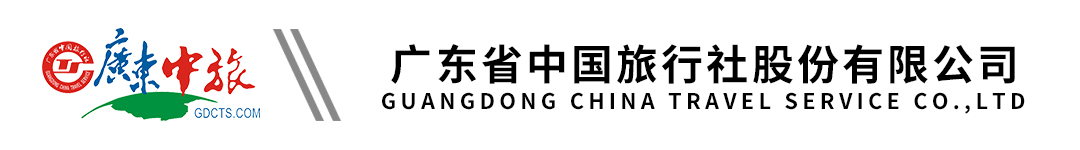 神秘波斯伊朗10天 | 德黑兰 | 伊斯法罕 | 设拉子 | 亚兹德 | 卡尚行程单行程安排费用说明其他说明产品编号AA202303002TS出发地广州市目的地伊朗行程天数10去程交通飞机返程交通飞机参考航班去程：W5 080  CANIKA  2330/0330+1去程：W5 080  CANIKA  2330/0330+1去程：W5 080  CANIKA  2330/0330+1去程：W5 080  CANIKA  2330/0330+1去程：W5 080  CANIKA  2330/0330+1产品亮点1、航空公司：乘坐伊朗马汉航空（伊朗三大航空之一）广州直航往返，便捷舒适！1、航空公司：乘坐伊朗马汉航空（伊朗三大航空之一）广州直航往返，便捷舒适！1、航空公司：乘坐伊朗马汉航空（伊朗三大航空之一）广州直航往返，便捷舒适！1、航空公司：乘坐伊朗马汉航空（伊朗三大航空之一）广州直航往返，便捷舒适！1、航空公司：乘坐伊朗马汉航空（伊朗三大航空之一）广州直航往返，便捷舒适！天数行程详情用餐住宿D1广州/德黑兰早餐：X     午餐：X     晚餐：X   飞机上D2德黑兰/设拉子早餐：酒店早餐     午餐：当地午餐     晚餐：当地晚餐   设拉子当地五星酒店D3设拉子早餐：酒店早餐     午餐：伊朗国菜羊肉泡馍     晚餐：做客当地人家&享用家庭晚餐   设拉子当地五星酒店D4设拉子-波斯波利斯（车程约1小时）-帕萨尔加德（车程约1小时）-亚兹德（车程约4.5小时）早餐：酒店早餐     午餐：烤巴巴     晚餐：当地晚餐   特色庭院风格酒店D5亚兹德早餐：酒店早餐     午餐：当地午餐     晚餐：烤火鸡餐   特色庭院风格酒店D6亚兹德-梅博德-伊斯法罕（车程约5小时）早餐：酒店早餐     午餐：当地午餐     晚餐：传统音乐晚餐   伊斯法罕当地五星酒店D7伊斯法罕早餐：酒店早餐     午餐：特色羊肉片汤     晚餐：波斯澡堂特色餐   伊斯法罕五星酒店D8伊斯法罕-卡尚（车程约3小时）-德黑兰（车程约3小时）早餐：酒店早餐     午餐：当地午餐     晚餐：烤羊排餐&藏红花米饭   德黑兰当地五星酒店D9德黑兰/广州早餐：酒店早餐     午餐：中式午餐     晚餐：X   飞机上D10广州早餐：X     午餐：X     晚餐：X   温暖的家费用包含1、机票标准：广州起止全程团队经济舱机票及机场税，团队机票不允许改名、退票、改票、改期。（不含航空公司临时新增的燃油附加费）1、机票标准：广州起止全程团队经济舱机票及机场税，团队机票不允许改名、退票、改票、改期。（不含航空公司临时新增的燃油附加费）1、机票标准：广州起止全程团队经济舱机票及机场税，团队机票不允许改名、退票、改票、改期。（不含航空公司临时新增的燃油附加费）费用不包含1、护照费用（护照的有效期至少为回程日期 +6个月以上，单国两页以上空白签证页，两国四页以上空白签证页，特别线路可能要求的有效期更长）1、护照费用（护照的有效期至少为回程日期 +6个月以上，单国两页以上空白签证页，两国四页以上空白签证页，特别线路可能要求的有效期更长）1、护照费用（护照的有效期至少为回程日期 +6个月以上，单国两页以上空白签证页，两国四页以上空白签证页，特别线路可能要求的有效期更长）预订须知1、此团为拼团，客人报名后需要提交护照清晰复印件或无反光清晰护照首页电子版，出团前7个工作日截止收取任何资料，逾期提交资料造成的损失由客人自行承担。温馨提示1、本资料仅界定旅游线路、游览内容之用。退改规则1、小孩收费：2-11周岁的执行小孩收费，仅提供机位、车位、餐位及景点第一道门票，不提供住宿床位。若占床位的则按成人价格；孩童的导游服务小费按成人小费标准支付。保险信息1、此团为旅行社同业拼团，广东省中国旅行社股份有限公司委托旅游目的地具有相应资质的旅行社承接本旅行团在当地的接待业务，接待社的相关信息以及导游、领队的姓名和电话，在出团说明会时派发的行程表中告知，旅客对此表示同意。若本社此团收客人数太少(不足10人)则不开出团说明会，敬请谅解。